PROJEKTSLATVIJAS REPUBLIKAS MINISTRU KABINETS2015.gada __.________	Noteikumi Nr.______Rīgā 	(prot. Nr.____.____.§)Grozījumi Ministru kabineta 2011.gada 19.oktobra noteikumos Nr.800 ”Farmaceitiskās darbības licencēšanas kārtība”Izdoti saskaņā ar Farmācijas likuma 5.panta 1., 14., 19. un 26.punktu,  37., 45. un 51.pantu un likuma "Par narkotisko un psihotropo vielu un zāļu likumīgās aprites kārtību" 12.panta pirmo daļuIzdarīt Ministru kabineta 2011.gada 19.oktobra noteikumos Nr.800 "Farmaceitiskās darbības licencēšanas kārtība" (Latvijas Vēstnesis, 2011, 170.nr., 2013, 123., 169.nr., 2014, 252.nr.) šādus grozījumus:1. Aizstāt 31.punktā vārdus ”publisko pakalpojumu cenrādi” ar vārdiem ”maksas pakalpojumu cenrādi”.2. Aizstāt 35.punktā vārdus ”zāļu izplatīšanu” ar vārdiem “zāļu izplatīšanu, normatīvajos aktos par veterināro zāļu izplatīšanu”.3. Aizstāt 42.punktā vārdu un skaitli ”un 70.8.” ar vārdu un skaitļiem ”70.8., 70.9. un 70.10.”.4. Aizstāt 50.punktā vārdus ”publisko pakalpojumu cenrādi” ar vārdiem ”maksas pakalpojumu cenrādi”.5. Svītrot 59.punktā vārdu ”publisko”.6. Papildināt noteikumus ar 70.9. un 70.10.apakšpunktu šādā redakcijā:”70.9. bezrecepšu veterināro zāļu izplatīšana, izmantojot tīmekļa vietni;70.10. nereģistrētu zāļu ievešana no trešajām valstīm.”.7. Papildināt noteikumus ar 70.1punktu šādā redakcijā:”70.1 Šo noteikumu 70.9.apakšpunktā minēto speciālās darbības nosacījumu licences vispārēja tipa aptiekas darbībai pielikumā atļauts norādīt vienīgi tādā gadījumā, ja vienlaikus tiek nodrošināts šo noteikumu 70.7.apakšpunktā minētais speciālās darbības nosacījums.”.8. Papildināt noteikumus ar 78.10.1.1apakšpunktu šādā redakcijā:”78.10.1.1 par izsniegtajām licencēm vispārēja tipa aptiekas darbībai, kurām kā speciālās darbības nosacījums norādīts veterināro zāļu izplatīšana un bezrecepšu veterināro zāļu izplatīšana, izmantojot tīmekļa vietni, papildus sniedz informāciju par personālu saskaņā ar šo noteikumu 5.pielikuma 16.7.1apakšpunktā minēto sarakstu.”.9. Papildināt noteikumus ar 94.punktu šādā redakcijā:”94. Šo noteikumu 70.9.apakšpunkts, 70.1punkts, 78.10.1.1apakšpunkts un 5.pielikuma 7.6., 16.7.1 un 16.11.1 apakšpunkts stājas spēkā 2015.gada 1.oktobrī.”.10. Izteikt 5.pielikuma 7.4.2.apakšpunktu šādā redakcijā:”7.4.2. Latvijas Veterinārārstu biedrības izsniegtā sertifikātā numurs ___”.11. Izteikt 5.pielikuma 7.5.apakšpunkta ievaddaļu šādā redakcijā:”7.5. bezrecepšu zāļu izplatīšana, izmantojot tīmekļa vietni:”.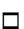 12. Papildināt 5.pielikumu ar 7.6., 7.7. un 7.8.apakšpunktu šādā redakcijā:” 7.6. bezrecepšu veterināro zāļu izplatīšana, izmantojot tīmekļa vietni:7.6.1. domēna vārds un e − pasta adrese ____________________________7.6.2. atbildīgās amatpersonas vārds, uzvārds:________________________________________7.6.3 Latvijas Veterinārārstu biedrības izsniegtā sertifikāta numurs ____7.6.4. kvalifikācija ___________________________________________7.6.5. tālruņa numurs (darbojas visu diennakti) informācijas saņemšanai ________ 7.7. nereģistrētu zāļu ievešana no trešajām valstīm 7.8. strādā visu diennakti”.13. Aizstāt 5.pielikuma 13.1.apakšpunktā vārdus ”Veselības norēķinu centru” ar vārdiem ”Nacionālo veselības dienestu”.14. Svītrot 5.pielikuma 14.1.apakšpunktu.15. Papildināt 5.pielikumu ar 16.7.1apakšpunktu šādā redakcijā:”16.7.1 aptiekā (aptiekas filiālē) nodarbināto personu, kurām izsniegts Latvijas Veterinārārstu biedrības izsniegtais sertifikāts, saraksts (vārds, uzvārds, kvalifikācija, Latvijas Veterinārārstu biedrības izsniegtā sertifikāta numurs) uz ______ lapām (iesniedz, ja aptiekā izplata veterinārās zāles)”.16. Papildināt 5.pielikumu ar 16.11.1apakšpunktu šādā redakcijā:”16.11.1 aptiekas vadītāja apstiprināta kārtība par bezrecepšu veterināro zāļu izplatīšanu internetā, kurā norādīta arī atbildīgā amatpersona, uz ______ lapām (iesniedz, ja aptiekā izplata bezrecepšu veterinārās zāles, izmantojot tīmekļa vietni)”.Ministru prezidente							L.StraujumaVeselības ministrs 								G.Belēvičs17.06.2015. 18:34463I.Mača67876117, inguna.maca@vm.gov.lv